Z kart powieści – bohaterzy literaccy. Krzyżówka dla młodzieży i dorosłych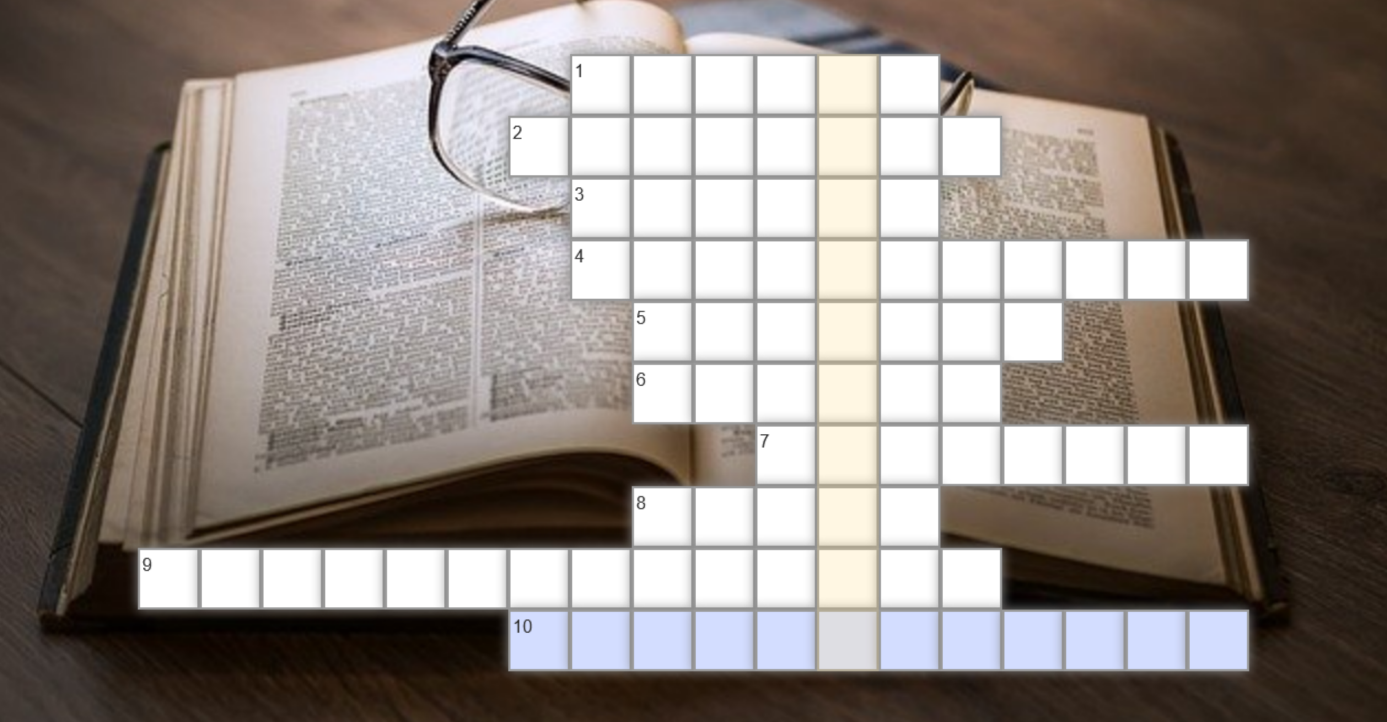 "Lilla..." u SłowackiegoPodbipiętaOd niego zażądano krokodylaDramat Antoniego Czechowa, którego bohaterkami są Irina, Masza i OlgaTytułowy bohater, syn Jacka SoplicyUkochana doktora JudymaSłynny ApaczPies Odyseusza, symbol psiej wiernościFikcyjna postać detektywa stworzona przez Agatę ChristiePierwowzór Draculi